Model nr. 1. Typeguide. MBTI typekoder organiseret på den vandrette menulinje. Arketyper lodret. Tidsskrift for Psykoterapi. 2021/2©Hanne Urhøj 2021. Frit efter Energies and Patterns in Psychological Type. John Beebe. 2017. Tidsskrift for Psykoterapi. 2021/2. Rev. 14.6.2022Typekode->#1-8 ArketyperISTJISFJINFJINTJISTPISFPINFPINTPESTPESFPENFPENTPESTJESFJENFJENTJ#1 HeltenSiSiNiNiTiFiFiTiSeSeNeNeTeFeFeTe#2 ForældreTeFeFeTeSeSeNeNeTiFiFiTiSiSiNiNi#3 Puer/PuellaFiTiTiFiNiNiSiSiFeTeTeFeNeNeSeSe#4 Anima/AnimusNeNeSeSeFeTeTeFeNiNiSiSiFiTiTiFi#5 Rasmus ModsatSeSeNeNeTeFeFeTeSiSiNiNiTiFiFiTi#6 Heks/SenexTiFiFiTiSiSiNiNiTeFeFeTeSeSeNeNe#7 TriksterFeTeTeFeNeNeSeSeFiTiTiFiNiNiSiSi#8 DæmonNiNiSiSiFiTiTiFiNeNeSeSeFeTeTeFe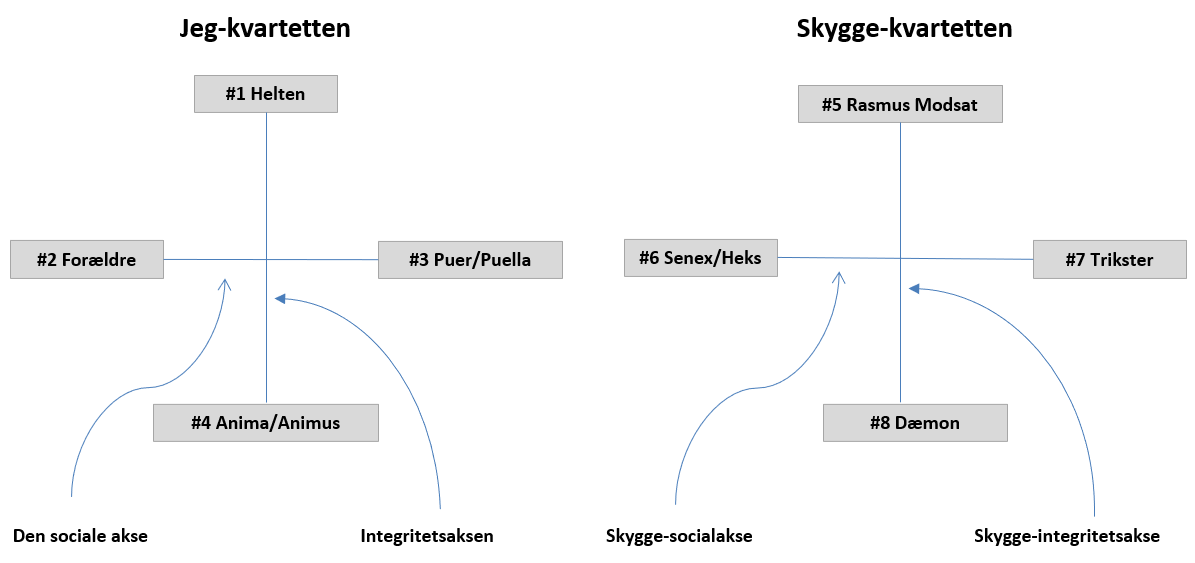 1 # styres af Helten, der forvalter vores jeg-kontrol, organiserer tilpasning og initierer individuationen 2 # styres af Mor/far, der forvalter pleje og beskyttelse af andre3 # styres af Puer/Puella, der forvalter kærligheden til det sårbare barn, der overlever ved at improvisere4 # styres af Anima/-mus, forvalter forlegenhed, hengivelse og er døråbner til det kollektive ubevidste5 # styres af Rasmus-modsat, der rummer frustration og udfordring, forsvarer sig med offensiver, forførelse, selv-kritik og undgåelse6 # styres af Senex/Heksen, der forvalter grænsesætning og kontrol med at nægte, nedgøre, grænsesætte og paralysere7 # styres af Tricksteren, som står for manipulation, kan forene det paradoksale, kan være ondskabsfuld, to-sidet og gå uden om forhindringer 8 # styres af Dæmonen, der står for både underminering og befrielse og således udvikler integritet